Inleiding op het pastoraal plan voor de periode 2013-2020.In de plaatselijke gemeenschappen evolueren we van geloofsgemeenschappen die een grote impact hadden op het maatschappelijk gebeuren, naar steeds kleinere groepen van gelovigen die een minderheid zijn. We evolueren van “volgzame christenen” naar “bewuste en participerende gelovigen”. Hoe kunnen wij in Meeuwen-Gruitrode, met minder gelovigen en minder priesters, toch een verdiept en authentiek geloof beleven?  Hoe kunnen wij de plaatselijke geloofsgemeenschappen levensvatbaar houden? Wat kan best gedaan worden in samenwerking tussen de parochies?Uit een analyse blijkt dat de frequentie van het gebruik van de kerken over een aantal jaren drastisch terug loopt. De vraag wordt nu al terecht gesteld welke infrastructuur de geloofsgemeenschap binnen een territoriale eenheid echt nodig heeft om waardig liturgie te vieren, het geloof te verkondigen en om dienstbaar in het leven te staan. Als we de kerken willen behouden zullen we in de nabije toekomst de mogelijkheden van multifunctioneel gebruik moeten exploreren. Dit kunnen zijn: concerten, tentoonstellingen, koorrepetities en voordrachten; we denken ook aan administratie, catechese, ouderavonden, vergaderingen en ontmoetingen van de plaatselijke gemeenschap.Om op al deze terechte vragen en opmerkingen een zinvol antwoord te geven is er nood aan visie, aan concrete planning en moeten er snel acties opgestart worden.                                                                                  Ons pastoraal plan 2013-2020 probeert op deze uitdagingen een antwoord te geven.De diepste roeping van een parochie is “God handen en voeten geven”. De parochie is er om de wereld iets te laten proeven van Gods liefde. We moeten bouwen aan een gemeenschap waarin Gods liefde voor de mensen en de liefde tussen mensen zichtbaar en voelbaar is.                                          Verdiepen, investeren, samenbrengen en samenwerken zijn hiertoe de noodzakelijke stappen. De wekelijkse gezamenlijke eucharistieviering in een centrumkerk wordt in de nabije toekomst een basisgegeven.  Geloofsgesprekken, geloofsgetuigenissen, bijbel-studie, catechese voor jongeren en volwassenen moeten een grotere plaats krijgen in onze geloofsgemeenschap. De diaconie - het dienstbaar zijn in onze kleine en grote  wereld - moet nieuwe, eigentijdse vormen krijgen.              Het is aangewezen dat de parochies Ellikom, Gruitrode, Meeuwen, Neerglabbeek, Plockroy en Wijshagen groeien naar één samenwerkend en geïntegreerd parochiaal verband. Hiervoor zijn luisterbereidheid en zin voor samenwerking nodig.  Er liggen kansen tot samenwerking op die gebieden waar elke parochie nog een eigen werking heeft : catechese, koren, liturgie, acties welzijnszorg en broederlijk delen, parochieteams,.. Het is een groeiproces waarin de eerste stappen reeds gezet zijn o.a. in de uitvaartliturgie, door het gebruiken van dezelfde teksten in  vieringen, door het organiseren van  gezamenlijke vieringen in de Goede Week en bij de start van het werkjaar, in de organisatie van de doopselvieringen op federatie niveau, in de opstart van de welzijnsschakel Tochtgenoten. Met dit pastoraal plan willen we perspectief, samenhang, ondersteuning en leidraad bieden:                                                                                                                      enerzijds om de 5 parochies te laten groeien naar één samenwerkend en geïntegreerd parochiaal verband, anderzijds om de pastorale activiteiten te benoemen voor het samenwerkend verband en in de 5 lokale geloofsgemeenschappen afzonderlijk. Geloofsverkondiging, liturgie, dienstbaarheid en gemeenschapsvorming zijn de hoekstenen van ons pastoraal plan.                                                                                                                            Ons pastoraal plan is samengesteld in samenspraak en overleg met het dekenaat en het diocesaan beleid van het bisdom.  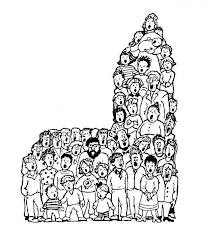 Dank aan de leden van het federatieteam: Pastoor Jos CalsiusPastoor Louis MausJos Ceyssens – EllikomRia Voet – MeeuwenHubert Moors – WijshagenVital Geelen – NeerglabbeekDiaken Marc Verbeiren - MeeuwenJaak Creemers – GruitrodeEn dank aan allen die met ons meedachten.Indien u meer uitleg wenst, contacteer dan een lid van ons federatieteam.Inhoud van het pastoraal plan(samenvatting)Het pastoraal plan vertrekt vanuit de huidige situatie en probeert een realiseerbaar scenario aan te reiken voor de periode 2013 – 2020.We onderkennen drie 3 periodes in ons pastoraal plan; de werking in de eerste 2 perioden is in dit overzicht opgenomen. Periode 1 is grotendeels gebaseerd op de huidige pastorale werking waarin we nog een beroep kunnen doen op 2 priesters, een lekenvoorganger voor de uitvaartliturgie, 2 diakens en vrijwillige medewerkers in elke parochie om de  pastorale taken uit te  voeren. Belangrijk is, dat we tijdens deze periode de volgende grote stap intensief voorbereiden.  Want vanaf het moment dat we nog maar 1 priester hebben, moeten we met de werking van periode 2 starten. Periode 2 vertrekt vanuit het gegeven dat we nog één priester ter beschikking hebben, 1 fulltime diaken, 1 - maar liever 2 - lekenvoorgangers in de uitvaartliturgie en dat een aantal belangrijke pastorale taken in de plaatselijke geloofsgemeenschappen nog steeds door lokale medewerkers gedaan worden. Impact van het pastoraal plan op enkele belangrijke pastorale activiteiten tijdens periode 1 en periode 2. (met vermelding van de  acties die gestart zijn).Eucharistievieringen in het weekend en op feestdagen:Periode 1:In Meeuwen - als toekomstige federatiekerk - 2 vieringen per weekend; in de andere parochies 1 viering per weekend.De vieringen op feestdagen worden conform het huidige plan behouden.De viering op zondag in Gruitrode is gestopt op 1 sept. 2013; de vieringen op feestdagen blijven behouden.Clustering van vieringen met een andere parochie kan tussentijds  doorgevoerd worden indien uit evaluaties blijkt dat dit zinvol of noodzakelijk is. Periode 2:In Meeuwen(op zaterdag) en Gruitrode (op zondag): elke weekend één viering.In de overige kerken één viering per maand (op zondag) in een vast schema.Vieringen op feestdagen of belangrijke kerkelijke dagen in een vast schema: federatief  in Meeuwen en Gruitrode of per cluster Gruitrode-Neerglabbeek en cluster Meeuwen-Ellikom-Wijshagen-Plockroy. Het schema wordt bekend gemaakt als de beslissing om te starten genomen wordt.Het is mogelijk om een gebedsviering te houden indien er geen voorganger beschikbaar is op de dag van de eucharistieviering.Eucharistievieringen op weekdagen:Periode 1:Ingaande 1 september 2013 is er wekelijks 1 viering op  maandag, dinsdag en woensdag om 8 uur conform ‘t volgende schema: op maandag in Ellikom en Gruitrode; op dinsdag in Meeuwen en Neerglabbeek; op woensdag in Wijshagen.Op dagen dat er een uitvaartliturgie of andere viering is, gaat de eucharistieviering niet door.Periode 2:1 viering per 2 weken op maandag, dinsdag, woensdag om 8 uur in een vast schema. Het schema wordt bekend gemaakt als de beslissing genomen wordt om te starten. Op dagen dat er een uitvaartliturgie of andere viering is, gaat de eucharistieviering niet door.Gebedsvieringen op weekdagen:In beide perioden kunnen/mogen op weekdagen in alle kerken gebedsvieringen gehouden worden. We streven ernaar om de deze gebedsvieringen in een liturgische kalender op te nemen.Uitvaartliturgie in gebedsviering in verbondenheid met een weekend eucharistieviering; rouwbegeleiding.In periode 1:Uitvaartliturgie in een gebedsviering vindt plaats in de lokale parochiekerk.De herdenkingsviering vindt plaats in het 2de weekend van de maand.De voorganger bereidt de viering voor met de familie.In periode 2: De uitvaartliturgie in een gebedsviering vindt plaats in de lokale parochiekerk.De herdenkingsviering vindt in Meeuwen en Gruitrode plaats in het 2de weekend; in de andere kerken op de zondag van de eucharistieviering.De voorganger bereidt de viering voor samen met de familie.In beide periodes:We willen veel aandacht geven aan de rouwbegeleiding, die we op een intensere manier willen uitbouwen door een sterk contact in de dagen van verlies en de verwerking op langere termijn.We zoeken hiervoor samenwerking met de plaatselijke afdelingen van ziekenzorg.Het doopsel:In beide perioden wordt het doopsel voorbereid en gevierd volgens een beurt  schema ; de voorbereiding en de viering wordt gecoördineerd door doopselcatechisten.In de voorbereiding zullen initiatieven worden genomen om de ouders meer te betrekken in volwassenen catechese.De eerste communie:In beide perioden:De viering gaat door in de plaatselijke kerken.Voorbereiding van de viering conform de huidige aanpak.We streven naar meer betrokkenheid van de ouders middels  volwassenen catechese.We stimuleren de ouders/grootouders om mee te helpen in de voorbereiding en tijdens de viering.  Met de scholengemeenschap zullen we regelmatig overleg plegen om de continuïteit te waarborgen.Het Vormsel:Periode 1:Viering in alle kerken volgens het huidige schema.de voorbereidende catechese aan de jongeren wordt gegeven door de vormselcatechisten in samenspraak met de priesters. Indien er geen of te weinig catechisten zijn, wordt een beroep gedaan op de ouders om mee te helpen in de catechese en de voorbereiding van de viering; dit is nu al het geval in Gruitrode en Neerglabbeek.Voorlopig wordt het leeftijd verschil gehandhaafd (Neerglabbeek en Gruitrode: 13 jaar; de overige parochies: 12 jaar)We streven naar uniformiteit in leeftijd voor de hele federatie. De mogelijkheden hiertoe worden onderzocht.  Tijdens de voorbereiding worden initiatieven genomen om de ouders via de vormsel pastoraal meer te  betrekken.  Periode 2:Viering in alle kerken volgens het huidige schema; uitzondering: de vieringen van Wijshagen en Neerglabbeek gelijktijdig op OLH ten hemel opneming zijn niet haalbaar; aanpassing van de datum voor een van de parochies is noodzakelijk.Indien een zinvolle voorbereiding niet mogelijk is door het gebrek aan vormsel-catechisten of te weinig inbreng van de ouders, wordt in eerste instantie samenwerking gezocht met een of meer parochies.Indien noodzakelijk, wordt de catechese en de viering op federatief niveau gedaan. In de voorbereiding worden initiatieven genomen om de ouders via de vormsel pastoraal meer te betrekken. Huwelijk, schoolvieringen, speciale vieringen, gezinsvieringen.In beide perioden zijn deze vieringen in alle kerken mogelijk.Gestreefd wordt om de schoolvieringen, gezinsvieringen en speciale vieringen in de liturgische kalender te vermelden.Diaconie:Welzijnszorg en broederlijk delen:de plaatselijke activiteiten handhaven. Stimulering door het federatieteam: aanbieden van nieuwe activiteiten (v.b. de narcissen-actie).Welzijnsschakel “tochtgenoten”:Werkt op federatief niveau en werkt samen met zuster organisaties op dekenaal en diocesaan niveau.Uitdaging: de medewerkers-participatie van de inwoners Meeuwen-Gruitrode vergroten.Sint Vincentius vereniging Bree:Inwoners van Meeuwen-Gruitrode kunnen beroep doen op deze organisatie in overleg met het OCMW.Uitdaging: de medewerkers participatie van inwoners Meeuwen-Gruitrode vergroten.Samenvatting van de acties die nu reeds opgestart zijn of binnenkort opgestart moeten worden om een  efficiënte werking tijdens periode 2 voor te bereiden.De leden van het federatieteam nemen verantwoordelijkheid per deelgebied van de pastorale werking.    	Startdatum: 1 januari 2014.Zieken-/ouderenbezoek en rouwbegeleiding: stimuleren van samenwerkingsverbanden; federatieve ondersteuning van de plaatselijke werking.Contacten met plaatselijke scholen, jeugdbewegingen en verenigingen onderhouden en verankeren.De werkgroep liturgie versterken en het takenpakket verder uitbouwen. De avondwake aanpassen. Een werkgroep zorgt voor de uitwerking van een basisstructuur en inhoudelijke aanpassing aan nieuwe ontwikkelingen; zoeken naar interactie in de voorbereiding avondwake en uitvaartliturgie.De werkgroep start in januari 2014. De eerste communie: zorg dragen voor de continuïteit van de huidige aanpak voor de volgende 5 jaar. De ouders betrekken in de voorbereiding van de viering.Het vormsel: de huidige werking per parochie doorlichten,vooral op continuiteit. De ouders betrekken in de catechese en in voorbereiding. Samenwerking met de plusserswerking Meeuwen uitbouwen. Oprichting van een inter-parochiale parochieploeg, met een afvaardiging uit de lokale parochies, om de nieuwe parochie gestalte te geven, om te zorgen voor efficiënte werkafspraken met de lokale geloofgemeenschappen.Parochieblad en de website:  opstart van een redactieraad en het opstellen van een  activiteitenkalender en jaarkalender liturgische vieringen. Zoektocht naar web beheerder.  	      Acties zijn gestart.De parochieteams en pastorale werkgroepen: doorlichten op continuïteit; stimuleren en voor opleiding zorgdragen. De kerken: multifunctioneel gebruik van de kerken exploreren.Parochiale secretariaten: streven naar uniforme werkwijze en werkmiddelen en zorgen voor continuïteit. Leken nemen de verantwoordelijkheid voor de administratie en het beheer van de parochiekas In Neerglabbeek en Gruitrode. Federatie secretariaat: uitbouwen tot een goed bereikbare en klantvriendelijke organisatie. De werkgroep liturgie zorgt ervoor dat in elke kerk teksten beschikbaar zijn voor het houden van gebedsvieringen. Is gerealizeerd.Zorgen voor fulltime beschikbaarheid van een diaken; status: oriënterende gesprekken met diaken en bisdom zijn opgestart.